Canadian Geography 12-0Portraits of the Nation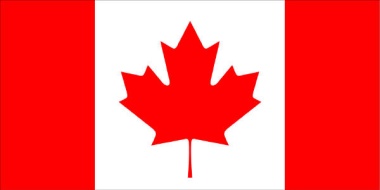 Geography is the study of humanity and its relationship with the natural environment.  This course is centered around the study of the ever changing cultural and physical landscapes of Canada and how they impact on each other.   The course is divided into 4 key sections, although there will be some overlap within the sections. The physical geography of CanadaLatitude and longitudeGeology and landformsClimateSoil and vegetation regionsThe composition and distribution of Canada’s populationPopulation patterns and distributuionEthnic composition and variationImmigrationSettlement patterns and urban developmentManagement of Natural Resources and industriesPrimary, secondary, tertiary and quaternary industriesRenewable and non-renewable resourcesCanada and the WorldGrading BreakdownTerm 1 and 2 		35% + 35%   		70%Exam						30%Within each termAssignments, journal, projects, presentations	70%Tests and quizzes				30%				